零售银行一线营销实战专家：卫超【专家简介】：浙江农行数字化转型项目指定培训辅导赋能专家导师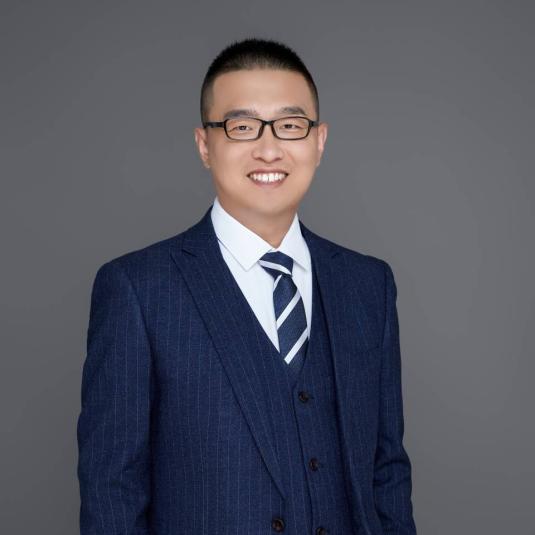 农行嘉兴分行“春天行动”特邀赋能讲师云南省邮政财富转型项目连续反馈授课辅导赋能专家黑龙江邮储理财经理队伍体系化培训特邀培训讲师中行、农行、工行、平安银行银保项目特约咨询培训专家导师十年以上的金融培训和从业经验曾任平安银行理财管理岗曾任职银行省行金牌讲师曾任职某大型保险公司银保部职场经理、培训经理【专业背景】：卫超老师在银行和保险行业有十年以上的培训和从业经验，熟悉银行、保险、证券、基金、贵金属等产品。具有完整、丰富的理论修养和灵活专业的实战经验。在授课和辅导中牢牢扣住“改变”的主旋律，从学员的认知、态度、行为的改变出发设计课程的结构和内容，同时用幽默感营造良好的课程氛围，通过调动学员主动参与和互动，让学员在理性和感性两个层面、知识和能力两个方向、学习和实践两个维度、成长和绩效两个结果上，收获实实在在的成长和成果。主讲过各个层面的银行和保险课程上百场，擅长主讲金融产品销售逻辑、长期期交保险卖点突破、基金及基金定投卖点突破、理财经理工作指导、客户维护方法等课程。咨询辅导风格严谨务实，贴近实战，注重过程，注重固化，关注一线需求。【主讲课程】：2023年主打课程：《资产配置实操》《双邮财富管理转型相关课程》《客户管理系统的创新实用》《理财经理大赛大课及辅导》《创新型网点沙龙实操》《线上客户开拓、维护及营销（微信及抖音）》《电话营销》营销逻辑类：《复杂型产品营销逻辑》——一套以客户为中心的高效营销方法《“大额”年金保险卖点解析》——提升件均保费，提升成交率《打动人心的重疾险销售法》——让客户自己产生购买欲望《基金定投实战话术》——这是一套让每个客户都能听懂并迅速成交的营销方法销售技巧类：《电话营销技巧》——提高约访成功率《外拓营销六步曲》——提高外拓营销成功率《金融产品营销技巧》——提高营销面谈成功率《一次营销，多种成交—画图说产品》——让你一分钟就能完成理念沟通《KYC及客户资料整理》——打牢客户经营的基石《客户微心理》——教你看穿客户的一言一行，一举一动线上经营类：《经营微信》——全球领先的课程设计技术打造生动课堂《线上营销文案撰写》——课程开发与课程演绎方向《线上获客私域流量》——聚焦场景化关键时刻的演讲技能训练【授课风格】：有温度，有创新。课程关注学员学习感受，倡导在销售实践中走心细心，关注营销过程中客户的心理感受，注重提供具体做法，不仅满足于“应该这么做”，更加提供“具体怎么做到”，真正实现让客户心理满意，让客户愿意购买，让客户还想再来，让客户主动转介。课程内容经过多年实践检验，与时俱进，创新基因，时刻改进，带给您不一样的营销思路。有理论，有案例。课程不但给出自创的理论体系，也会结合大量实战案例讲述，理论与实践相结合，给到学员深入浅出的学习体验。有互动，有演练。注重实践效果，讲授中用互动来带领学员思路，用演练来巩固学习效果，语言风格幽默，让学习过程不枯燥，不无聊。有落地，有产出。课程能够解决实际问题，立竿见影改善理财经理在销售过程中的表现，提升客户感受，过程改善带来结果改善，结果导向，效果为先。【部分项目案例】：2022重庆邮储疫情背景下的蓄客营销（3天2晚训练营，返聘3场）邮储银行广州分行理财经理财富力提升辅导安徽邮政理财经理大赛辅导扬州邮储理财经理大赛辅导贵州贵阳邮储理财经理大赛辅导苏州邮政理财经理大赛辅导中国银行新疆阿克苏分行服务营销项目中国银行南京分行中收产能提升项目邮储银行河南省分行财富体系建设路径与产能提升项目邮储银行烟台分行财富管理能力提升项目中国农业银行浙江嘉兴分行数字化营销项目中国银行江苏如东支行开门红存款提升项目中国农业银行青海果洛分行二转合一项目（连续返聘）中国邮政广西区公司三年战略规划项目（连续返聘）中国银行沈阳分行银保营销技能提升项目中国农业银行鄂尔多斯分行两转合一项目江苏省苏州市邮储外拓经理团队筹建项目江苏省宿迁市邮储支行长技能提升项目中国银行本溪分行理财经理技能提升项目中国银行本溪分行理财经理技能提升项目云南省邮政第二批理财经理技能提升项目江苏省泰州市理财经理技能提升项目，主讲老师江苏省南京市理财经理技能提升项目，主讲老师江苏省南通市理财经理技能提升项目，主讲老师邮政集团进阶式理财经理荣誉项目江苏省连云港市邮储理财经理技能提升项目江苏省苏州市理财经理技能提升项目云南省邮政理财经理技能提升项目江苏省南京市邮储理财经理技能提升项目陕西省邮政跨赛巡检项目江苏省邮政跨赛巡检项目江苏省邮政内训师选拔项目江苏省泰州市邮储跨赛巡检项目2020年5月至10月，江苏省苏州市邮储理财经理技能提升项目，负责苏州市区域8家网点的保险项目辅导，成功实现期交保费1248万，目标达成率136.12%2020年8月至9月，江苏省常州市邮储理财经理技能提升项目，负责常州市区域6家网点的保险项目辅导，成功实现期交保费178万，目标达成率121.43%。2019年3，天津市邮政理财经理技能提升项目，负责静海区域7家网点的保险项目辅导，成功实现期交保费208.6万，超额完成既定目标，小组排名第一位。2018年8月，江苏省邮政理财经理技能提升项目，负责盐城区域8家网点的保险项目辅导，成功实现中邮期交保费286万，目标达成率126.57%2018年10至11月陕西省邮政理财经理技能提升项目，负责西安市区域6家网点的保险项目辅导，成功实现期交保费157万，目标达成率115.66%【服务过的客户但不仅限于】：大课类：中国银行、中国农业银行、中国工商银行、中国邮政储蓄银行、中国邮政集团公司、平安银行、宜信财富、华夏保险、大家保险、君康保险、中邮保险、中国人保寿险、平安保险公司、平安养老险等。大赛类：2021年9月：指导贵州省团队参加邮储全国理财经理大赛，取得本省在全国大赛上的历史最好成绩，首次有选手入围全国20强，首次全体选手均入围全国70强，取得团体赛历史最高排名2021年7月：辅导昆明市团队参加云南省邮政理财经理大赛，取得本市历史最好成绩，三名选手分列全省第一、第二、第四名2021年7月：指导扬州市团队参加江苏省邮储理财经理大赛，取得本市历史最好成绩2021年7月：设计、指导并导演安徽省邮政理财经理大赛全流程，并取得圆满成功；2021年6月：指导苏州市团队参加江苏省邮政理财经理大赛；2019年6月：江苏省邮政内训师选拔比赛指导及评委2019年4月：天津市邮政理财经理大赛全过程指导，所负责的静海区取得大赛团体第一名；【学员评价】：通过今天的学习，我学到了很多在保险销售方面新的理念。卫超老师风趣幽默，把复杂的问题简单化，实用性很强，让我容易听懂。我在销售观念上有了新思路，学会了面对各类客户应该如何快速破冰切入主题，通过有技巧的KYC挖掘出客户需求，进而实现销售。我会把所学知识运用于实际工作中，不断总结，不断积累经验，创造更多的业绩。感谢卫超老师。---- 中国邮政培训学员非常感谢卫超老师的精彩讲授，通过今天的学习，收获颇多。销售产品，首先要从赞美客户开始，然后要把赞美贯穿销售过程始终，卫老师传授的赞美方法也是非常实战，特别好用。我们的产品是理性的，要学会用感性的方式呈现出来，让客户自己认识到自己的需求，而不是我要卖产品给客户，通过转变立场来提升成功率。---- 华夏保险培训学员一天的培训下来，让我感受颇深，无差别微笑，无差别赞美，让语言有温度，让服务有温度；销售从建立信任开始， 多认同少拆台，多提问少插嘴，有目的的引导，有效分析，满足需求，有效开发。建立更完整的客户档案，提供有特色的，走心的，持续的售后服务以便于实现二次开发。我要把这些知识与技能运用好，锻炼提升自己，服务好客户。---- 中国银行培训学员从没有想过基金定投的“微笑曲线”还可以有这么好的讲法，客户接受程度一定很高，我以前在销售的时候，基金的回撤问题很难解决，客户往往会拒绝，现在我有了更好的方法来销售了，真开心，我已经迫不及待去试试了。超级感谢卫超老师为我打开了新视野。---- 中国邮政培训学员【部分授课照片】：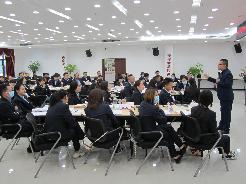 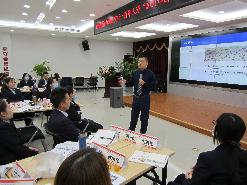 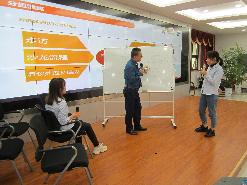 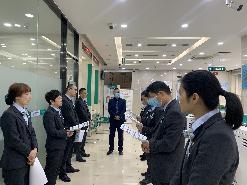 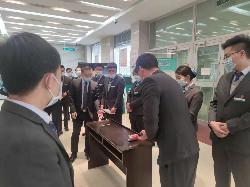 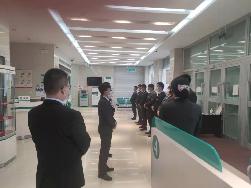 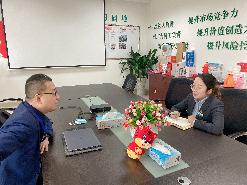 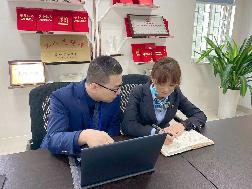 [本简介版权归老师所有，仅供合作伙伴与本机构业务合作使用，未经书面授权及同意，任何机构及个人不得向第三方透露]